Мирослав АнтићБРАТ (одломак)Лако је теби кад имаш брата, па може да те штити и брани.Кад се у дворишту играте рата,он увек стоји на твојој страни.Од свих је бољи.Од свих је јачи.Зато брат тако много значи.Лако је теби кад имаш брата:смеш да се правиш важан пред свима.Одговори на питања:Шта ради брат у овој песми?____________________________________________________________________________________________________________________________________Које осећање се описује у песми?________________________________________________________________________________________Зашто је лепо имати брата?____________________________________________________________________________________________________________________________________Обој слику.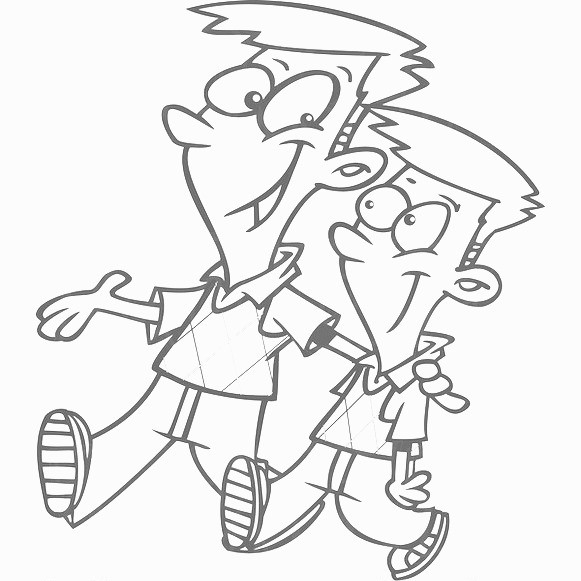 Miroslav AntićBRAT (odlomak)Lako je tebi kad imaš brata,pa može da te štiti i brani.Kad se u dvorištu igrate rata,on uvek stoji na tvojoj strani.Od svih je bolji.Od svih je jači.Zato brat tako mnogo znači.Lako je tebi kad imaš brata:smeš da se praviš važan pred svima.Odgovori na pitanja:Šta radi brat u ovoj pesmi?____________________________________________________________________________________________________________________________________Koje osećanje se opisuje u pesmi?________________________________________________________________________________________Zašto je lepo imati brata?____________________________________________________________________________________________________________________________________Oboj sliku.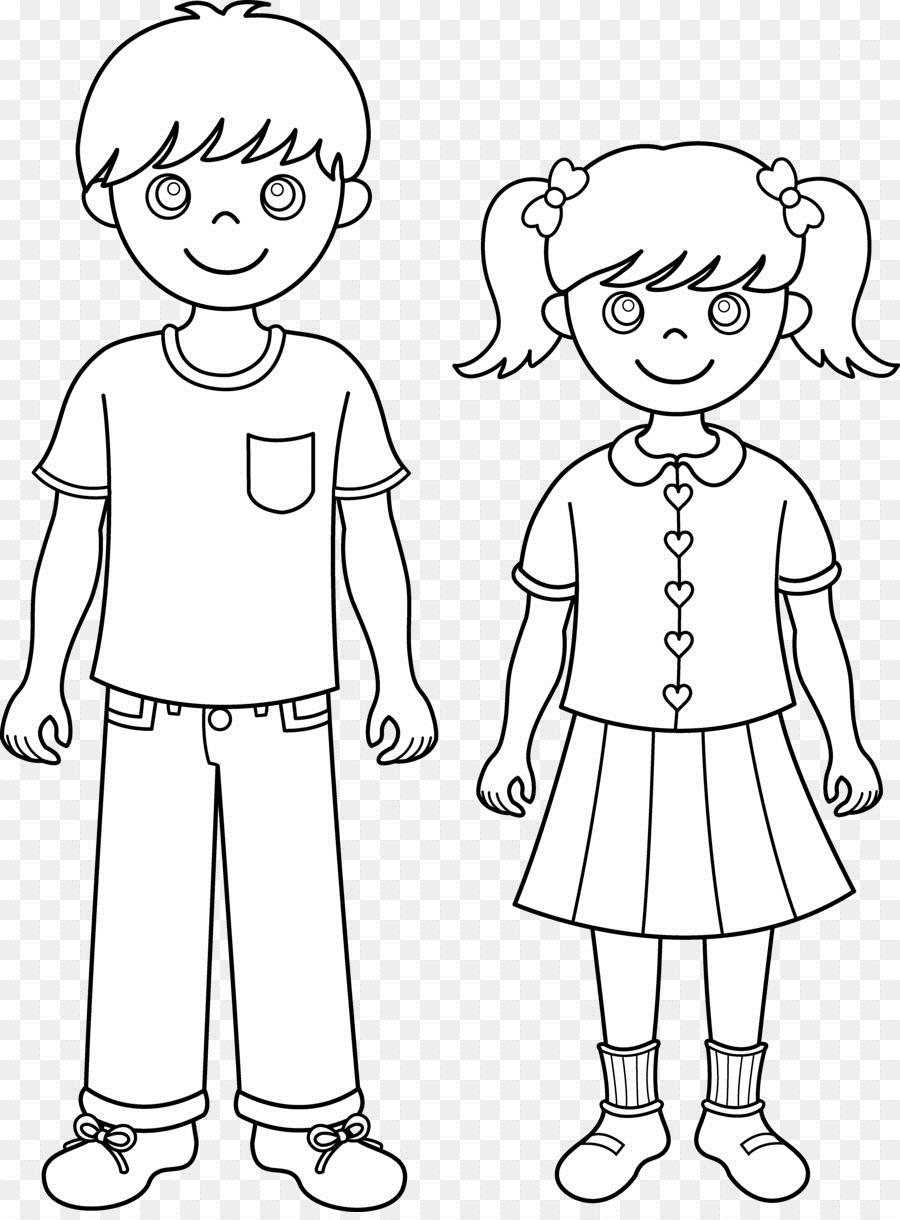 